                                           Holly Park School                                         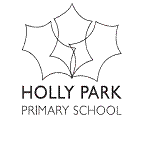 Online safety PolicyOur Online-Safety Policy has been written by the school, building on the London Grid for Learning (LGfL) exemplar policy and Becta guidance.  It has been agreed by the senior management and will be approved by Governors.  It will be reviewed annually.   ContentsLinks with the UN Rights of the Child		page 3Rationale						page 3Areas of Risk						page 3Scope of the policy					page 4Context						page 4The Technologies					page 6Whole School Approach				page 6Roles and Responsibilities				page 6The curriculum					page 10Parents						page 11Staff training						page 12Governor training					page 12Extremism and radicalisation				page 12Equipment						page 13Network management				page 14Password policy					page 15E-mail							page 15School Website					page 15Bring your own device				page 16Use of digital and video images			page 16Data protection					page 17Technical solutions					page 18Communications					page 19Social media						page 20Unsuitable activities					page 20Responding to Misuse					page 21Asset Disposal						page 25Monitoring of Policy					page 25Related policies					page 26AppendixClassroom computer rulesStaff Acceptable Use formPupil Acceptable Use form/Online Health AgreementPermissions formThis policy links with the UN Rights of the ChildArticle 13Every child must be free to say what they think and to seek andreceive all kinds of information, as long as it is within the law.Article 17Every child has the right to reliable information from the media.This should be information that children can understand.Governments must help protect children from materials thatcould harm them.RationaleThe purpose of this policy is to:Set out the key principles expected of all members of the school community at Holly Park School with respect to the use of ICT-based technologies. Safeguard and protect the children and staff of Holly Park School.  Assist school staff working with children to work safely and responsibly with the internet and other communication technologies and to monitor their own standards and practice. Set clear expectations of behaviour and/or codes of practice relevant to responsible use of the internet for educational, personal or recreational use. Have clear structures to deal with online abuse such as cyberbullying which are cross referenced with other school policies. Ensure that all members of the school community are aware that unlawful or unsafe behaviour is unacceptable and that, where appropriate, disciplinary or legal action will be taken. Minimise the risk of misplaced or malicious allegations made against adults who work with students. The main areas of risk for our school community can be summarised as follows:Contentexposure to inappropriate content, including online pornography, ignoring age ratings in games (exposure to violence associated with often racist language and misogynist language and scenarios), substance abuselifestyle websites, for example pro-anorexia/self-harm/suicide siteshate sitesExposure to websites connected to radicalisation and extremismcontent validation: how to check authenticity and accuracy of online contentContactgroominggrooming for radicalisationonline-bullying in all formsidentity theft (including ‘frape’ (hacking Facebook profiles)) and sharing passwordsConductprivacy issues, including disclosure of personal informationdigital footprint and online reputationhealth and well-being (amount of time spent online (internet or gaming))sexting (sending and receiving of personally intimate images) also referred to as SGII (self generated indecent images)copyright (little care or consideration for intellectual property and ownership – such as music and film) Scope of the PolicyThis policy applies to all members of the school (including staff, students / pupils, volunteers, parents / carers, visitors, community users)  who have access to and are users of school ICT systems, both in and out of the school.The Education and Inspections Act 2006 empowers Headteachers to such extent as is reasonable, to regulate the behaviour of pupils when they are off the school site and empowers members of staff to impose disciplinary penalties for inappropriate behaviour. This is pertinent to incidents of cyber-bullying, or other e-safety incidents covered by this policy, which may take place outside of the school, but is linked to membership of the school.  The 2011 Education Act increased these powers with regard to the searching for and of electronic devices and the deletion of data (see appendix for policy). In the case of both acts, action can only be taken over issues covered by the published Behaviour Policy. The school will deal with such incidents within this policy and associated behaviour and anti-bullying policies and will, where known, inform parents / carers of incidents of inappropriate e-safety behaviour that take place out of school.ContextOfsted: A good school ‘integrates issues about safety and safeguarding into the curriculum so that pupils have a strong understanding of how to keep themselves safe. The school is pro-active in building on collaborative working with other key agencies to reduce the risk of harm to pupils.’

Working towards ICT Mark1c-4 Safeguarding The school is aware of its responsibilities in ensuring that ICT usage by all network users is responsible, safe and secure. There are relevant and comprehensive policies in place which are understood and adhered to by many network users.  3b-2 Effective and safe use of digital resourcesMost pupils have a good range of skills that enable them to access and make effective use of digital resources to support their learning.  They understand the issues relating to safe and responsible use of ICT and adopt appropriate practicesHarnessing Technology: Transforming learning and children’s services  sets out the government plans for taking a strategic approach to the future development of ICT.  “The Internet and related technologies are powerful tools, which open up new prospects for communication and collaboration. Education is embracing these new technologies as they bring with them fresh opportunities for both teachers and learners.  To use these technologies effectively requires an awareness of the benefits and risks, the development of new skills, and an understanding of their appropriate and effective use both in and outside of the classroom.”   DfES, eStrategy 2005The Working Together to Safeguard Children sets out how organisations and individuals should work together to safeguard and promote the welfare of children.The ‘staying safe’ outcome includes aims that children and young people are:safe from maltreatment, neglect, violence and sexual exploitationsafe from accidental injury and deathsafe from bullying and discriminationsafe from crime and anti-social behaviour in and out of schoolsecure, stable and cared for.Much of these aims apply equally to the ‘virtual world’ that children and young people will encounter whenever they use ICT in its various forms.  For example, we know that the internet has been used for grooming children and young people with the ultimate aim of exploiting them sexually; we know that ICT can offer new weapons for bullies, who may torment their victims via websites or text messages; and we know that children and young people have been exposed to inappropriate content when online, which can sometimes lead to their involvement in crime and anti-social behaviour.It is the duty of the school to ensure that every child in their care is safe, and the same principles should apply to the ‘virtual’ or digital world as would be applied to the school’s physical buildings. This Policy document is drawn up to protect all parties – the students, the staff and the school and aims to provide clear advice and guidance on how to minimise risks and how to deal with any infringements.  The TechnologiesICT in the 21st Century has an all-encompassing role within the lives of children and adults.  New technologies are enhancing communication and the sharing of information.  Current and emerging technologies used in school and, more importantly in many cases, used outside of school by children include:  The Internet e-mailInstant messaging (http://www.msn.com, http://info.aol.co.uk/aim/) often using simple web camsBlogs (an on-line interactive diary)Podcasting (radio / audio broadcasts downloaded to computer or MP3/4 player)Social networking sites (Popular www.facebook.com , www.myspace.com / www.piczo.com / www.bebo.com , snap chat, Instagram, Twitter, TikTok)Video broadcasting sites (Popular: http://www.youtube.com/)Chat Rooms (Popular www.teenchat.com, www.habbohotel.co.uk)Gaming Sites (Popular www.neopets.com,  http://www.miniclip.com/games/en/, http://www.runescape.com/ /  http://www.clubpenguin.com)Music download sites (Popular http://www.apple.com/itunes/  http://www.napster.co.uk/ http://www-kazzaa.com/, http://www-livewire.com/)Mobile phones with camera and video functionalityMobile technology (e.g. games consoles) that are ‘internet ready’.Smart phones with e-mail, web functionality and cut down ‘Office’ applications.AppsWhole school approach to the safe use of ICTCreating a safe ICT learning environment includes three main elements:An effective range of technological tools;
 Policies and procedures, with clear roles and responsibilities;
An Online Safety education programme for pupils, staff and parents.
Ref: Becta - E-safety Developing whole-school policies to support effective practice Roles and ResponsibilitiesOnline Safety is recognised as an essential aspect of strategic leadership in this school and the Head, with the support of Governors, aims to embed safe practices into the culture of the school.  The headteacher ensures that the Policy is implemented and compliance with the Policy monitored.  The responsibility for Online-Safety has been designated to a member of the school improvement team alongside our designated teacher for safeguarding.  Our school Online Safety Co-ordinator is the  Key Leader for Innovations and New Technologies. At present Lewis Turner and Dominic CariniOur designated teacher is Sally ThomasOur Safeguarding Governor is Clare WischhusenOur Online-Safety Governor is Fiona QuintonOur e-Safety Coordinator ensures they keep up to date with online -Safety issues and guidance through liaison with the Local Authority Online-Safety Officer and through organisations such as Becta and The Child Exploitation and Online Protection (CEOP).  The school’s Online-Safety coordinator ensures the Head, senior management and Governors are updated as necessary.The following section outlines the online -safety roles and responsibilities of individuals and groups within the school:Governors: Governors need to have an overview understanding of online Safety issues and strategies at this school.  We ensure our governors are aware of our local and national guidance on online Safety and are updated at least annually on policy developments.Governors are responsible for the approval of the Online Safety Policy and for reviewing the effectiveness of the policy. This will be carried out by the Governors receiving regular information about e-safety incidents and monitoring reports. A member of the Governing Body has taken on the role of Safeguarding Governor and another is the Online Safety Governor. The role of the Online Safety Governor will include:  •	monitoring of online safety incident logs held by the Deputy Head•	reporting to relevant Governors / committee / meeting Headteacher and Senior Leaders:•	The Headteacher has a duty of care for ensuring the safety (including online safety) of members of the school community•	The Headteacher and (at least) another member of the Senior Leadership Team should be aware of the procedures to be followed in the event of a serious e-safety allegation being made against a member of staff. •	The Headteacher and Senior Leaders are responsible for ensuring that the Online Safety Coordinator and other relevant staff receive suitable training to enable them to carry out their online-safety roles and to train other colleagues, as relevant.  •	The Headteacher will ensure that there is a system in place to allow for monitoring and support of those in school who carry out the internal e-safety monitoring role. This is to provide a safety net and also support to those colleagues who take on important monitoring roles. Online Safety Coordinator:•	leads on online safety •	takes day to day responsibility for e-safety issues and has a leading role in establishing and reviewing  the school online safety policies / documents•	ensures that all staff are aware of the procedures that need to be followed in the event of an online -safety incident taking place. •	provides training and advice for staff •	liaises with the Local Authority / relevant body•	liaises with school technical staff•	receives reports of e-safety incidents and creates a log of incidents to inform future online-safety developments, •	reports to governors to discuss current issues, review incident logs and filtering / change control logs•	attends relevant meeting / committee of Governors•	reports regularly to Senior Leadership TeamICT Technician: The ICT technician is responsible for ensuring: •	that the school’s technical infrastructure is secure and is not open to misuse or malicious attack•	that the school meets required  e-safety technical requirements and any Local Authority / other relevant body Online-Safety Policy / Guidance that may apply. •	that users may only access the networks and devices through a properly enforced password protection policy, in which passwords are regularly changed•	the filtering policy (if it has one), is applied and updated on a regular basis and that its implementation is not the sole responsibility of any single person •	that they keep up to date with online-safety technical information in order to effectively carry out their online-safety role and to inform and update others as relevant•	that the use of the network / internet / Virtual Learning Environment  / remote access / email is regularly monitored in order that any misuse / attempted misuse can be reported to the  Headteacher / Principal / Senior Leader; Online -Safety CoordinatorTeaching and Support Staffare responsible for ensuring that:they have an up to date awareness of e-safety matters and of the current school e-safety policy and practices including Safe use of e-mail; Safe use of Internet including use of internet-based communication services, such as instant messaging and social network; Safe use of school network, equipment and data; Safe use of digital images and digital technologies, such as mobile phones and digital cameras; publication of pupil information/photographs and use of website; eBullying / Cyberbullying proceduresthey have read, understood and signed the Staff Acceptable Use Policy / Agreement (AUP)they report any suspected misuse or problem to the Headteacher for investigation / action / sanctionall digital communications with students / pupils / parents / carers should be on a professional level and only carried out using official school systems e-safety issues are embedded in all aspects of the curriculum and other activities students / pupils understand and follow the  e-safety and acceptable use policiesstudents / pupils have a good understanding of research skills and the need to avoid plagiarism and uphold copyright regulationsthey monitor the use of digital technologies, mobile devices, cameras etc in lessons and other school activities (where allowed) and implement current policies with regard to these devicesin lessons where internet use is pre-planned pupils should be guided to sites checked as suitable for their use and that processes are in place for dealing with any unsuitable material that is found in internet searchesAll teachers are responsible for promoting and supporting safe behaviours in their classrooms and following school Online -Safety procedures.  Central to this is fostering a ‘No Blame’ culture so pupils feel able to report any bullying, abuse or inappropriate materials.If a member of staff is concerned about any aspect of their ICT use in school, they should discuss this with their line manager to avoid any possible misunderstanding.ICT use is widespread and all staff including administration, caretaker, governors and helpers should be included in appropriate awareness raising and training.  Induction of new staff should include a discussion of the school’s Online -Safety Policy. Staff should be aware that Internet traffic is monitored and can be traced to the individual user.  Discretion and professional conduct is essentialStaff are reminded / updated about Online-Safety matters at least once a year. We have a whole school focus on e-safety annually during Anti-bullying week in November.Child Protection / Safeguarding Designated Person should be trained in Online -safety issues and be aware of the potential for serious child protection / safeguarding issues to arise from:•	sharing of personal data •	access to illegal / inappropriate materials•	inappropriate on-line contact with adults / strangers•	potential or actual incidents of grooming   radicalisation and extremism•	cyber-bullyingPupils:•	are responsible for using the school digital technology systems in accordance with the Pupil Acceptable Use Policy•	have a good understanding of research skills and the need to avoid plagiarism and uphold copyright regulations•	need to understand the importance of reporting abuse, misuse or access to inappropriate materials and know how to do so•	will be expected to know and understand policies on the use of mobile devices and digital cameras. They should also know and understand policies on the taking / use of images and on cyber-bullying.•	should understand the importance of adopting good e-safety practice when using digital technologies out of school and realise that the school’s  E-Safety Policy covers their actions out of school, if related to their membership of the schoolMany pupils are very familiar with the culture of new technologies. Pupils’ perceptions of the risks may not be mature; the e-safety rules will need to be explained or discussed.Online-safety should be taught in all year groups, covering age-appropriate issues.  Useful online-safety programmes include:Barnet and LGfL e-Safety and online-literacy Framework for EYFS-Y6 (www. safety.lgfl.net )Think U Know; currently available for secondary pupils.  (www.thinkuknow.co.uk/)Parents / Carers Parents / Carers play a crucial role in ensuring that their children understand the need to use the internet / mobile devices in an appropriate way. The school  will take every opportunity to help parents understand these issues through parents’ evenings, newsletters, letters, website and information about national / local e-safety campaigns / literature.  Parents and carers will be encouraged to support the school in promoting good online-safety practice and to follow guidelines on the appropriate use of:•	digital and video images taken at school events•	their children’s personal devices in the school (where this is allowed)   Internet issues will be handled sensitively, and parents will be advised accordingly.   A partnership approach with parents will be encouraged. This could include parent          sessions with demonstrations and suggestions for safe home Internet use.Community UsersCommunity Users who access school systems / website as part of the wider school provision will be expected to sign a Community User AUA before being provided with access to school systems.  Policy StatementsEducation – pupils  -  Online -Safety curriculumWhilst regulation and technical solutions are very important, their use must be balanced by educating students / pupils to take a responsible approach.  The education of pupils in e-safety is therefore an essential part of the school’s e-safety provision. Children and young people need the help and support of the school to recognise and avoid e-safety risks and build their resilience.Online-safety should be a focus in all areas of the curriculum and staff should reinforce e-safety messages across the curriculum. The e-safety curriculum should be broad, relevant and provide progression, with opportunities for creative activities and will be provided in the following ways: A planned e-safety curriculum should be provided as part of  Computing / PHSE / other lessons and should be regularly revisited Key e-safety messages should be reinforced as part of a planned programme of assemblies and pastoral activitiesPupils should be taught in all lessons to be critically aware of the materials / content they access on-line and be guided to validate the accuracy of information.Pupils should be taught to acknowledge the source of information used and to respect copyright when using material accessed on the internetto STOP and THINK before they CLICK to develop a range of strategies to evaluate and verify information before accepting its accuracy;to be aware that the author of a web site / page may have a particular bias or purpose and to develop skills to recognise what that may be; [for older pupils] to understand how search engines work and to understand that this affects the results they see at the top of the listings;to understand acceptable  behaviour when using an online environment  / email, i.e. be polite, no bad or abusive language or other inappropriate behaviour; keeping personal information private;to understand how photographs can be manipulated and how web content can attract the wrong sort of attention;to understand why on-line ‘friends’ may not be who they say they are and to understand why they should be careful in online environments;to understand why they should not post or share detailed accounts of their personal lives, contact information, daily routines, location, photographs and videos and to know how to ensure they have turned-on privacy settings;to understand why they must not post pictures or videos of others without their permission;To understand the impact of cyberbullying, sexting and trolling and know how to seek help if they are affected by any form of online bullying. To know how to report any abuse including cyberbullying; and how to to seek help if they experience problems when using the internet and related technologies, i.e. parent or carer, teacher or trusted staff member, or an organisation such as Childline or the CLICK CEOP button.Plans internet use carefully to ensure that it is age-appropriate and supports the learning objectives for specific curriculum areas. Will remind students about their responsibilities through an end-user Acceptable Use Policy which every student will sign/will be displayed throughout the school/will be displayed when a student logs on to the school network. Ensures staff will model safe and responsible behaviour in their own use of technology during lessons. Students / pupils should be helped to understand the need for and encouraged to adopt safe and responsible use both within and outside schoolStaff should act as good role models in their use of digital technologies, the internet and mobile devicesin lessons where internet use is pre-planned, it is best practice that pupils should be guided to sites checked as suitable for their use and that processes are in place for dealing with any unsuitable material that is found in internet searches. However particularly in upper KS2 teachers will want pupils to develop as discerning and responsible users of the Internet and to use their self managing skills, so they will support children in learning how to use search engines for themselves carefully – e.g typing in ‘for kids’ at the end of a search, looking for familiar sites e.g BBCWhere pupils are allowed to freely search the internet, staff should be vigilant in monitoring the content of the websites the young people visit. It is accepted that from time to time, for good educational reasons, students may need to research topics (eg racism, drugs, discrimination) that would normally result in internet searches being blocked. In such a situation, staff can request that the Technical Staff (or other relevant designated person) can temporarily remove those sites from the filtered list  for the period of study. Any request to do so, should be auditable, with clear reasons for the need.  Education – parents / carers Many parents and carers have only a limited understanding of e-safety risks and issues, yet they play an essential role in the education of their children and in the monitoring / regulation of the children’s on-line behaviours. Parents may  underestimate how often children and young people come across potentially harmful and inappropriate material on the internet and may be unsure about how to respond.  The school will therefore seek to provide information and awareness to parents and carers through: •	Curriculum activities•	Letters, newsletters, website, •	Parents / Carers evenings / sessions•	High profile events / campaigns eg Safer Internet Day, Anti Bullying Week•	Reference to the relevant web sites / publications Education & Training – Staff / VolunteersIt is essential that all staff receive e-safety training and understand their responsibilities, as outlined in this policy. Training will be offered as follows: •	A programme of formal e-safety training will be made available to staff. This will be regularly updated and reinforced. An audit of the online-safety training needs of all staff will be carried out regularly.   It is expected that some staff will identify e-safety as a training need within the performance management process. •	All new staff should receive online-safety training as part of their induction programme, ensuring that they fully understand the school e-safety policy and Acceptable Use Agreements. •	The Online-Safety Coordinator (or other nominated person) will receive regular updates through attendance at external training events (eg from  LA / other relevant organisations) and by reviewing guidance documents released by relevant organisations.•	This Online-Safety policy and its updates will be presented to and discussed by staff in staff / team meetings / INSET days.•	The Online-Safety Coordinator (or other nominated person) will provide advice / guidance / training to individuals as required.  Training – GovernorsGovernors should take part in online-safety training / awareness sessions, with particular importance for those who are members of any sub committee / group involved in technology / e-safety / health and safety / child protection. This may be offered in a number of ways:•	Attendance at training provided by the Local Authority / National Governors Association  / or other relevant organisation •	Participation in school training / information sessions for staffThere should be a governor with the specific role of Safeguarding and one for Online-safetyExtremism & RadicalisationAs part of Holly Park’s commitment to safeguarding and child protection we fully support the government's Prevent Strategy.The Prevent strategy is a government strategy designed to stop people becoming terrorists or supporting terrorism. It:responds to the ideological challenge we face from terrorism and aspects of extremism, and the threat we face from those who promote these viewsprovides practical help to prevent people from being drawn into terrorism and ensure they are given appropriate advice and supportworks with a wide range of sectors (including education, criminal justice, faith, charities, online and health) As part of our safeguarding ethos we encourage pupils to respect the fundamental British values of democracy, the rule of law, individual liberty and mutual respect, and tolerance of those with different faiths and beliefs. We ensure that partisan political views are not promoted in the teaching of any subject in the school and where political issues are brought to the attention of the pupils, reasonably practicable steps have been taken to offer a balanced presentation of opposing views to pupils.Radicalisation is defined as the act or process of making a person more radical or favouring of extreme or fundamental changes in political, economic or social conditions, institutions or habits of the mind. Extremism is defined as the holding of extreme political or religious views. There are a number of behaviours which may indicate a child is at risk of being radicalised or exposed to extreme views. These include several ways but in relation to this policy: Communications with others that suggests identification with a group, cause or ideology. Talking about internet activity and websites that may involve radicalisationAlthough incidents involving radicalisation have not occurred at Holly Park School to date, it is important for us to be constantly vigilant and remain fully informed about the issues which affect the local area, city and society in which we teach. Staff are reminded to suspend any ‘professional disbelief’ that instances of radicalisation ‘could not happen here’ and to be ‘professionally inquisitive’ where concerns arise, referring any concerns through the appropriate channels.  In Implementing the Prevent Duty at Holly Park we:Try to keep up to date with online safety and share this with pupils, staff and parents.Recognise and are aware of the part that an online community can have in promoting radicalization and extremism.Realise that we have a duty to keep pupils safe online.Children are regularly taught about how to stay safe when using the internet and are encouraged to recognise that people are not always who they say they are online.  They are taught to seek adult help if they are upset or concerned about anything they read or see on the internet. There are clear rules for using computers in school and an acceptable use agreement for pupils and staff.At Holly Park we participate in both Anti Bullying week (with a focus on online bullying) and Internet safety Day. Through our curriculum we promote Internet safety and we also buy in an online safety company to run sessions with the children.Technical – infrastructure / equipment, filtering and monitoring The school will be responsible for ensuring that the school infrastructure / network is as safe and secure as is reasonably possible and that policies and procedures approved within this policy are implemented.  It will also need to ensure that the relevant people named in the above sections will be effective in carrying out their e-safety responsibilities:  •	School technical systems will be managed in ways that ensure that the meets recommended technical requirements •	There will be regular reviews and audits of the safety and security of school technical systems•	Servers, wireless systems and cabling must be securely located and physical access restricted•	All users will have clearly defined access rights to school technical systems and devices. •	The headteacher / LA officer is responsible for ensuring that software licence logs are accurate and up to date and that regular checks are made to reconcile the number of licences purchased against the number of software installations Internet access is filtered for all users.School technical staff regularly monitor and record the activity of users on the school technical systems and users are made aware of this in the Acceptable Use Agreement.An appropriate system is in place (to be described) for users to report any actual / potential technical incident / security breach  to the relevant person, as agreed). •	Appropriate security measures are in place to protect the servers, firewalls, routers, wireless systems,  work stations, mobile devices etc from accidental or malicious attempts which might threaten the security of the school systems and data. These are tested regularly. The school infrastructure and individual workstations are protected by up to date virus software.•	An agreed policy is in place for the provision of temporary access of “guests” (eg trainee teachers, supply teachers, visitors) onto the school systems. •	Personal data cannot be sent over the internet or taken off the school site unless safely encrypted or otherwise secured. Network management (user access, backup)This schoolUses individual, audited log-ins for all users - the London USO systemEnsures the Systems Administrator / network manager is up-to-date with LGfL services and policies / requires the Technical Support Provider to be up-to-date with LGfL services and policiesStorage of all data within the school will conform to the UK data protection requirementsWe use the London Grid for Learning’s Unified Sign-On (USO) system for username and passwordsMakes clear that no one should log on as another user and makes clear that pupils should never be allowed to log-on or use teacher and staff logins as these have far less security restrictions and inappropriate use could damage files or the networkHas set-up the network with a shared work area for pupils and one for staff.  Staff and pupils are shown how to save work and access work from these areasRequires all users to always log off when they have finished working or are leavingMakes clear that staff are responsible for ensuring that any computer or laptop loaned to them by the school, is used solely to support their professional responsibilities and that they notify the school of any “significant personal use” as defined by HM Revenue & Customs.Has integrated curriculum and administration networks, but access to the Management Information System is set-up so as to ensure staff users can only access modules related to their role;
 e.g. teachers access report writing module; SEN coordinator - SEN data;Does not allow any outside Agencies to access our network remotely except where there is a clear professional need and then access is restricted and is only through approved systems; 
e.g. technical support or MIS Support, our Education Welfare Officers accessing attendance data on specific children, parents using a secure portal to access information on their child;Provides pupils and staff with access to content and resources through the approved Learning Platform which staff and pupils access using their username and password (their USO username and password);Ensures that all pupil level data or personal data sent over the Internet is encrypted or only sent within the approved secure system in our LA or through USO secure file exchange (USO FX);All computer equipment is installed professionally and meets health and safety standards;Projectors are maintained so that the quality of presentation remains high;Reviews the school ICT systems regularly with regard to health and safety and security.Passwords policyThis school makes it clear that staff and pupils must always keep their password private, must not share it with others and must not leave it where others can find.  All staff have their own unique username and private passwords to access school systems. Staff are responsible for keeping their password private.We require staff to use <STRONG passwords for access into our MIS system>.We require staff to change their passwords into the MIS, LGfL USO admin siteE-mail This schoolProvides staff with an email account for their professional use, London Staffmail / LA email and makes clear personal email should be through a separate account;Does not publish personal e-mail addresses of pupils or staff on the school website except for those of the SMT. Will contact the Police if one of our staff or pupils receives an e-mail that we consider is particularly disturbing or breaks the law. Will ensure that email accounts are maintained and up to dateReports messages relating to or in support of illegal activities to the relevant Authority and if necessary to the Police.  Knows that spam, phishing and virus attachments can make e mails dangerous. We use a number of LGfL-provided technologies to help protect users and systems in the school, including desktop anti-virus product Sophos, plus direct email filtering for viruses, Trojans, pornography, phishing and inappropriate language. , Finally, and in support of these, LGfL WebScreen2 filtering monitors and protects our internet access to the World Wide Web.School websiteThe Headteacher takes overall  responsibility to ensure that the website content is accurate and the quality of presentation is maintained Uploading of information is restricted to our website authorisersThe school web site complies with the statutory DfE guidelines for publications; Most material is the school’s own work; where other’s work is published or linked to, we credit the sources used and state clearly the author's identity or status; The point of contact on the web site is the school address, telephone number and school office e-mail Photographs published on the web do not have full names attachedWe do not use pupils’ names when saving images in the file names or in the tags when publishing to the school websiteBring Your Own Device (BYOD) The educational opportunities offered by mobile technologies are being expanded as a wide range of devices, software and online services become available for teaching and learning, within and beyond the classroom.  At Holly Park (In line with our Acceptable use agreement) staff must not bring in their own ipads or laptops for use in school.  Mobile phones brought into school are entirely at the staff member, student’s & parents’ or        visitors own risk. The School accepts no responsibility for the loss, theft or damage of any phone   or hand held device brought into school.Student mobile phones which are brought into school must be turned off (not placed on silent) and handed in to the school office to be locked away until the end of the school day when they can be collected.Staff should not use mobile phones to take pictures or videos of children. Staff should only use digital cameras which have been provided by the school. Mobile phones are not permitted for use anywhere in school, around the children. This applies to members of staff and other visitors to the school. Mobile phones may only be used in office areas, staffroom etc. The only exception to this is staff taking a mobile phone with them on a school trip/visit outside of school, for use in emergencies only. Staff should not share their personal mobile phone numbers with parents. Parents who accompany a school trip should be given the main school phone number for contact purposes.On the school site, staff personal mobile phones will only be used with permission from the Deputy Headteacher or Headteacher in an emergency situation.Where staff members are required to use a mobile phone for school duties, for instance in case of emergency during off-site activities, or for contacting students or parents, they should use their own device and hide (by inputting 141) their own mobile number for confidentiality purposes.Use of digital and video images The development of digital imaging technologies has created significant benefits to learning, allowing staff and pupils instant use of images that they have recorded themselves or downloaded from the internet. However, staff, parents / carers and pupils need to be aware of the risks associated with publishing digital images on the internet. Such images may provide avenues for cyberbullying to take place. Digital images may remain available on the internet forever and may cause harm or embarrassment to individuals in the short or longer term. It is common for employers to carry out internet searches for information about potential and existing employees. The school will inform users about these risks and will implement policies to reduce the likelihood of the potential for harm:  •	When using digital images, staff should inform and educate pupils about the risks associated with the taking, use, sharing, publication and distribution of images. In particular they should recognise the risks attached to publishing their own images on the internet eg on social networking sites.•	In accordance with guidance from the Information Commissioner’s Office, parents / carers are welcome to take videos and digital images of their children at school events for their own personal use (as such use in not covered by the Data Protection Act). To respect everyone’s privacy and in some cases protection, these images should not be published / made publicly available on social networking sites, nor should parents / carers comment on any activities involving other students / pupils in the digital / video images. Staff and volunteers  are allowed to take digital / video images to support educational aims, but must follow school policies concerning the sharing, distribution and publication of those images. Those  images should only be taken on school equipment, the personal equipment of staff should not be used for such purposes.Care should be taken when taking digital / video images that students / pupils are appropriately dressed and are not participating in activities that might bring the individuals or the school into disrepute. Pupils must not take, use, share, publish or distribute images of others without their permission Photographs published on the website, or elsewhere that include pupils will be selected carefully and will comply with good practice guidance on the use of such images.Pupils’ full names will not be used anywhere on a website, particularly in association with photographs.We gain parental / carer permission for use of digital photographs or video involving their child  as part of the school agreement form when their daughter / son joins the schoolPermission from parents or carers will be obtained before photographs and videos of students / pupils are published on the school website Permission from parents or carers will be obtained before photographs of students / pupils are   published outside the school Pupil’s work can only be published outside of the school with the permission of the pupil and parents or carers. Staff sign the school’s Acceptable Use Policy and this includes a clause on the use of mobile phones / personal equipment for taking pictures of pupilsPhotographs will only be stored off site on password protected PCs by the Headteacher and website administrator.Data ProtectionPersonal data will be recorded, processed, transferred and made available according to the Data Protection Act 1998 which states that personal data must be:•	Fairly and lawfully processed•	Processed for limited purposes•	Adequate, relevant and not excessive•	Accurate•	Kept no longer than is necessary•	Processed in accordance with the data subject’s rights•	Secure•	Only transferred to others with adequate protection.The school must ensure that:It will hold the minimum personal data necessary to enable it to perform its function and it will not hold it for longer than necessary for the purposes it was collected for. Every effort will be made to ensure that data held is accurate, up to date and that inaccuracies are corrected without unnecessary delay. All personal data will be fairly obtained in accordance with the “Privacy Notice” and lawfully processed in accordance with the “Conditions for Processing”. It has a Data Protection Policy It is registered as a Data Controller for the purposes of the Data Protection Act (DPA)Responsible persons are appointed / identified -  Senior Information Risk Officer (SIRO) and Information Asset Owners (IAOs)Risk assessments are carried outIt has clear and understood arrangements for the security, storage and transfer of personal dataData subjects have rights of access and there are clear procedures for this to be obtainedThere are clear and understood policies and routines for the deletion and disposal of dataThere is a policy for reporting, logging, managing and recovering from information risk incidentsThere are clear Data Protection clauses in all contracts where personal data may be passed to third partiesThere are clear policies about the use of cloud storage / cloud computing which ensure that such data storage meets the requirements laid down by the Information Commissioner’s Office. Staff must ensure that they: •	At all times take care to ensure the safe keeping of personal data, minimising the risk of its loss or misuse.•	Use personal data only on secure password protected computers and other devices, ensuring that they are properly “logged-off” at the end of any session in which they are using personal data.•	Transfer data using encryption and secure password protected devices.Technical solutionsWe require staff to log-out of systems when leaving their computerWe use encrypted flash sticks and EYFS laptops if any member of staff has to take any sensitive information off site.We use the DfE S2S site to securely transfer CTF pupil data files to other schools.  We use the Pan-London Admissions system (based on USO FX) to transfer admissions data.We use LGfL's USO FX to transfer other data to schools in London, such as references, reports of children. We use the LGfL secure data transfer system, USOAutoUpdate, for creation of online user accounts for access to broadband services and the London contentWe store any Protect and Restricted written material in lockable storage cabinets or in a lockable storage areaPortable equipment loaned by the school (for use by staff at home), where used for any protected data, is disposed of properlyPaper based sensitive information is shredded on site in small amounts or larger amounts are collected by secure data disposal service>.Communications  A wide range of rapidly developing communications technologies has the potential to enhance learning. The following table shows how the school currently considers the benefit of using  these technologies for education outweighs their  risks / disadvantages:When using communication technologies the school considers the following as good practice:The official school email service may be regarded as safe and secure and is monitored. Users should be aware that email communications are monitored.  Staff and pupils should therefore use only the school email service to communicate with others when in school, or on school systems (eg by remote access).Users must immediately report, to the nominated person – in accordance with the school policy, the receipt of any communication that makes them feel uncomfortable, is offensive, discriminatory, threatening or bullying in nature and must not respond to any such communicationAny digital communication between staff and students / pupils or parents / carers (email) must be professional in tone and content. These communications may only take place on official (monitored) school  systems. Personal email addresses, text messaging or social media must not be used for these communications. Whole class / group email addresses may be used at KS1, while student pupils at KS2  will be provided with individual school email addresses for educational use. Pupils should be taught about e-safety issues, such as the risks attached to the sharing of personal details. They should also be taught strategies to deal with inappropriate communications and be reminded of the need to communicate appropriately when using digital technologies.Personal information should not be posted on the school website and only official email addresses should be used to identify members of staff. Social Media - Protecting Professional IdentityAll schools and local authorities have a duty of care to provide a safe learning environment for pupils and staff.  Schools and local authorities could be held responsible, indirectly for acts of their employees in the course of their employment.  Staff members who harass, cyberbully, discriminate on the grounds of sex, race or disability or who defame a third party may render the school  or local authority liable to the injured party.   Reasonable steps to prevent predictable harm must be in place. School staff should ensure that:No reference should be made in social media to pupils, parents / carers or school staff They do not engage in online discussion on personal matters relating to members of the school community Personal opinions should not be attributed to the school or local authoritySecurity settings on personal social media profiles are regularly checked to minimise risk of loss of personal information. The school’s use of social media for professional purposes will be checked regularly by the senior risk officer and e-safety committee to ensure compliance with the Social Media, Data Protection, Communications, Digital Image and Video Policies.  Unsuitable / inappropriate activitiesThe school believes that the activities referred to in the following section would be inappropriate in a school context and that users, as defined below, should not engage in these activities in school or outside school when using school equipment or systems. The school policy restricts usage as follows: Responding to incidents of misuseThis guidance is intended for use when staff need to manage incidents that involve the use of online services. It encourages a safe and secure approach to the management of the incident.  Incidents might involve illegal or inappropriate activities (see “User Actions” above).  4 Key PrinciplesFind itReport itAction itLog itIllegal Incidents If there is any suspicion that the web site(s) concerned may contain child abuse images, radicalisation, or if there is any other suspected illegal activity, refer to the right hand side of the Flowchart (below and appendix) for responding to online safety incidents and report immediately to the police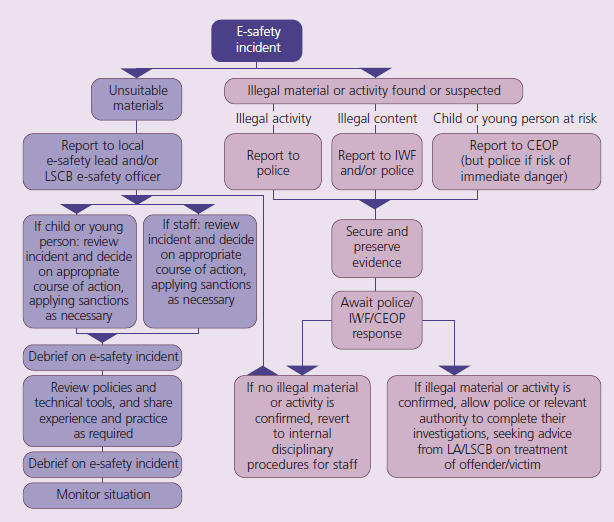 Other Incidents It is hoped that all members of the school community will be responsible users of digital technologies, who understand and follow school policy. However, there may be times when infringements of the policy could take place, through careless or irresponsible or, very rarely, through deliberate misuse.  In the event of suspicion, all steps in this procedure should be followed:Have more than one senior member of staff / volunteer involved in this process. This is vital to protect individuals if accusations are subsequently reported.Conduct the procedure using a designated computer that will not be used by young people and if necessary can be taken off site by the police should the need arise. Use the same computer for the duration of the procedure.It is important to ensure that the relevant staff should have appropriate internet access to conduct the procedure, but also that the sites and content visited are closely monitored and recorded (to provide further protection). Record the url of any site containing the alleged misuse and describe the nature of the content causing concern. It may also be necessary to record and store screenshots of the content on the machine being used for investigation. These may be printed, signed  and attached to the form (except in the case of images of child sexual abuse – see below)Once this has been completed and fully investigated the group will need to judge whether this concern has substance or not. If it does then appropriate action will be required and could include the following:• 	Internal response or discipline procedures• 	Involvement by Local Authority or national / local organisation (as relevant). • 	Police involvement and/or actionIf content being reviewed includes images of Child abuse then the monitoring should be halted and referred to the Police immediately. Other instances to report to the police would include:incidents of ‘grooming’ behaviourthe sending of obscene materials to a childadult material which potentially breaches the Obscene Publications Actcriminally racist materialother criminal conduct,  activity or materialsIsolate the computer in question as best you can. Any change to its state may hinder a later police investigation.It is important that all of the above steps are taken as they will provide an evidence trail for the school and possibly the police and demonstrate that visits to these sites were carried out for child protection purposes. The completed form should be retained by the group for evidence and reference purposes.School Actions & Sanctions The school will take all reasonable precautions to ensure online-Safety.  However, owing to the international scale and linked nature of Internet content, the availability of mobile technologies and speed of change, it is not possible to guarantee that unsuitable material will never appear on a school computer or mobile device.  Neither the school nor the Local Authority can accept liability for material accessed, or any consequences of Internet access.It is more likely that the school will need to deal with incidents that involve inappropriate rather than illegal misuse. It is important that any incidents are dealt with as soon as possible in a proportionate manner, and that members of the school community are aware that incidents have been dealt with. It is intended that incidents of misuse will be dealt with through normal behaviour / disciplinary procedures as follows: Asset disposalDetails of all school-owned hardware will be recorded in a hardware inventory.All redundant equipment that may have held personal data will have the storage media forensically wiped. Alternatively, if the storage media has failed, it will be physically destroyed. The school will only use authorised companies who will supply a written guarantee that this will happenDisposal of any equipment will conform to The Waste Electrical and Electronic Equipment Regulations 2006 and/or The Waste Electrical and Electronic Equipment (Amendment) Regulations 2007. Further information can be found on the Environment Agency website.Schedule for Development / Monitoring / ReviewThe school will monitor the impact of the policy using:  •	Logs of reported incidents•	Surveys / questionnaires of •	students / pupils •	parents / carers •	staffFurther separate documents:The Acceptable Use Agreements (AUA) should be signed by staff and retained.Other related policies:Safeguarding Anti-bullyingData Security Document ControlRevision HistorySigned by DistributionAppendix 1COMPUTER RULESPupil Acceptable Use PolicyI agree to follow the school rules when using the school computers. I will use computers sensibly and follow the rules explained by my teacherI agree to report anyone not using computers sensibly to my teacherI also agree to tell my teacher if I see websites that make me feel unhappy or uncomfortableIf I do not follow the rules, I understand that this may mean I might not be able to use the computersAppendix 2Data Security PolicyAcceptable Use Staff Agreement FormThis agreement covers the use of digital technologies in school : i.e email, intranet and network resources, learning platform, software, equipment and systemsI will use the school’s digital technology resources and systems for professional purposes or for uses deemed ‘reasonable’ by the Head and Governing BodyI will not reveal my passwords to anyone to anyone except restricted authorised staff.I will not allow unauthorized individuals to access email, internet, intranet, network, or other school/LA systems.I will ensure that all sensitive or confidential documents and data are saved, accessed and deleted in accordance with the school’s data security and confidentiality protocols. All such data should be held on an encrypted memory stick provided by the school. Reception laptops are encrypted for the EYFS profiles to held on themI will not engage in any online activity that may compromise my professional responsibilities.I will only use approved, secure email systems for school business I will only use the approved school e-mail or MLE for communication with parents if necessary – e.g PTA business, trips, governors etcI will password protect any ipads or iphones that I access my school e-mail fromI will not browse, download or send material that could be considered offensive to colleaguesI will report any accidental access to, or receipt of inappropriate materials or filtering breach to the leadership teamI will not download any software or resources from the Internet that can compromise the network or are not adequately licensedI will not connect a computer, laptop or other device (including USB flashdrive)  to the network/internet that does not have an up to date anti virus softwareExternal media must not be used in school unless verified as safe by the ICT team.Anti-virus and firewall must not be disabled.Encryption must not be bypassed.I will not bring in from home any other laptop to use other than that given to me by the schoolI will not allow children access to my school laptopI will not use camera phones for taking images of pupils. I will only store images of pupils or staff at home with permission of the school.I will ensure that my mobile phone is stored away during lesson time in the classroomI will use the school’s learning platform in accordance with school and London grid for learning adviceI will ensure that any private social networking sites/blogs that I create or actively contribute to are not confused with my professional role. I will ensure that my security settings are set to high.I will not run personal chat/network programs in the background whilst in school.I will ensure that any confidential data that I wish to transport electronically from one place to another is protected by encryption and that I follow school data security protocols when using such data in any locationI understand that data protection policy requires that information seen by me with regard to staff or pupil information, held within the school’s information management system, will be kept private and confidential EXCEPT when it is deemed necessary that I am required by law to disclose such information to an appropriate authority.I will embed the school’s e-safety curriculum into my teachingI understand that all Internet and network usage can be logged and this information could be made available to the leadership team or governors on requestI understand that failure to comply with this agreement could lead to disciplinary action.User SignatureI understand that it is my responsibility to ensure that I remain up-to-date and read and understand the school’s most recent e-safety policies.I agree to abide by all the points above.I wish to have an email account; be connected to the Intranet & Internet; be able to use the school’s ICT resources and systems.Signature 	....................... 	  Date	Full Name 	 (printed)Authorised Signature (Head Teacher / Deputy)I approve this user.Signature 	....................... 	  Date	Full Name 	 (printed)Appendix 2                                               HOLLY PARK    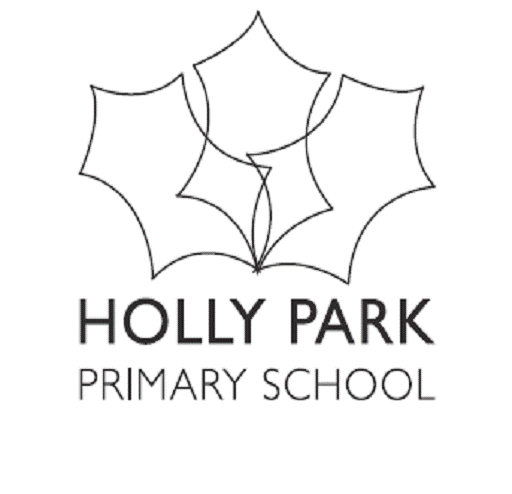                                                Pupil Acceptable Use Policy                  Online – Health AgreementAll pupils must follow the rules in this policy when using school computers.Pupils that do not follow these rules may find:They are not allowed to use the computersThey can only use computers if they are more closely watchedStaff will show pupils how to use the computers.------------------------------------------------------------------------------------------------Please return this slipPupil Acceptable Use PolicyI agree to follow the school rules when using the school computers. I will use computers sensibly and follow the rules explained by my teacherI agree to report anyone not using computers sensibly to my teacherI also agree to tell my teacher if I see websites that make me feel unhappy or uncomfortableIf I do not follow the rules, I understand that this may mean I might not be able to use the computersPupil Name ____________________________________________________Parent/Carer Name ________________________Parent/Carer Signature _____________Appendix 4                             HOLLY PARK PRIMARY SCHOOLPermission Form      Name of Child  ____________________________Local WalksI give permission for my child to be taken on short walks around Friern Barnet during his/her time at Holly Park School.  I understand that separate letters will be sent out for educational visits that involve a whole day, or those involving the use of public transport or coach hire.*Please delete as appropriate							*YES / NOReading BooksI would like my child to bring home his/her reading books and library books and agree to pay for any books that are lost or damaged							*YES / NOPhotographs I give permission for my child to have their photograph taken whilst participating in school activities and for these to be used in the school’s own materials (for example displays, website and prospectus)									*YES / NOI give permission for my child to video, and be videoed, as part of curriculum work for use internally by the school									*YES / NOI give permission for my child’s photograph to be used by other agencies approved by the school (for example the local authority and local press)					*YES / NOPlasters I give permission for a first aider to use plasters on my child			*YES / NOEarringsMy child wears earrings and I agree that they will be removed for PE lessons	*YES / NO / N/AHead LiceIn the event of an outbreak of headlice in school, I give permission for my child’s head to be examinedand understand that if lice are found my child will be sent home, where it is my responsibility to treatthem before they return to school						*YES / NODinner MoneyI agree that if my child has school dinners I shall pay in full, in advance 		*YES / NOComputerI give permission for my child to use the internet under supervision at school in line with the school Internet policy							*YES / NO I give permission for my child to use electronic  mail under supervision at school in line with the school Internet policy							*YES / NO Signed ______________________________________      Date __________________Name ______________________________________Relationship to child _________________________School Online SafetyCo-ordinatorsDominic Carini & Lewis TurnerSchool Designated Teacher for safeguardingSally ThomasSchool named Governor for safeguardingClare WischhusenOnline Safety  GovernorFiona QuintonStaff & other adultsStaff & other adultsStaff & other adultsStaff & other adultsStudents / PupilsStudents / PupilsStudents / PupilsStudents / PupilsCommunication TechnologiesAllowedAllowed at certain timesAllowed for selected staffNot allowedNot allowedAllowedAllowed at certain timesAllowed with staff permissionAllowed with staff permissionMobile phones may be brought to schoolxxUse of mobile phones in lesson time or in officesxxUse of mobile phones in social timexxTaking photos on camerasxxTaking photos on mobile phonesxxUse of other mobile devices eg tablets, gaming devices xxxUse of personal email addresses in school, or on school networkxxUse of school email for personal emailsxxxxxxxUse of messaging appsxUse of social media xxUser ActionsUser ActionsAcceptableAcceptable at certain timesAcceptable for nominated usersUnacceptableUnacceptable and illegalUsers shall not visit Internet sites, make, post, download, upload, data transfer, communicate or pass on, material, remarks, proposals or comments that contain or relate to: Child sexual abuse images –The making, production or distribution of indecent images of children. Contrary to The Protection of Children Act 1978XUsers shall not visit Internet sites, make, post, download, upload, data transfer, communicate or pass on, material, remarks, proposals or comments that contain or relate to: Grooming, incitement, arrangement or facilitation of sexual acts against children Contrary to the Sexual Offences Act 2003.XUsers shall not visit Internet sites, make, post, download, upload, data transfer, communicate or pass on, material, remarks, proposals or comments that contain or relate to: Possession of an extreme pornographic image (grossly offensive, disgusting or otherwise of an obscene character) Contrary to the Criminal Justice and Immigration Act 2008XUsers shall not visit Internet sites, make, post, download, upload, data transfer, communicate or pass on, material, remarks, proposals or comments that contain or relate to: criminally racist material in UK – to stir up religious hatred (or hatred on the grounds of sexual orientation) - contrary to the Public Order Act 1986   XUsers shall not visit Internet sites, make, post, download, upload, data transfer, communicate or pass on, material, remarks, proposals or comments that contain or relate to: Use of/ visiting radicalisation websitesxUsers shall not visit Internet sites, make, post, download, upload, data transfer, communicate or pass on, material, remarks, proposals or comments that contain or relate to: pornographyXUsers shall not visit Internet sites, make, post, download, upload, data transfer, communicate or pass on, material, remarks, proposals or comments that contain or relate to: promotion of any kind of discriminationXUsers shall not visit Internet sites, make, post, download, upload, data transfer, communicate or pass on, material, remarks, proposals or comments that contain or relate to: threatening behaviour, including promotion of physical violence or mental harm XUsers shall not visit Internet sites, make, post, download, upload, data transfer, communicate or pass on, material, remarks, proposals or comments that contain or relate to: any other information which may be offensive to colleagues or breaches the integrity of the ethos of the school or brings the school into disreputeXUsing school systems to run a private businessUsing school systems to run a private businessXUsing systems, applications, websites or other mechanisms that bypass the filtering or other safeguards employed by  the school / academyUsing systems, applications, websites or other mechanisms that bypass the filtering or other safeguards employed by  the school / academyXInfringing copyrightInfringing copyrightXRevealing or publicising confidential or proprietary information (eg financial / personal information, databases, computer / network access codes and passwords)Revealing or publicising confidential or proprietary information (eg financial / personal information, databases, computer / network access codes and passwords)XCreating or propagating computer viruses or other harmful filesCreating or propagating computer viruses or other harmful filesXUnfair usage (downloading / uploading large  files that hinders others in their use of the internet)Unfair usage (downloading / uploading large  files that hinders others in their use of the internet)XOn-line gaming (educational)On-line gaming (educational)XOn-line gaming (non educational)On-line gaming (non educational)XOn-line gamblingOn-line gamblingXOn-line shopping / commerceOn-line shopping / commerceXFile sharingFile sharingXUse of social media Use of social media XUse of messaging appsUse of messaging appsXUse of video broadcasting eg YoutubeUse of video broadcasting eg YoutubeXStudents / PupilsIncidents:Refer to class teacher Refer to Headteacher Refer to PoliceRefer to technical support  staff for action re filtering / security  etcInform parents / carersRemoval of network / internet access rightsWarningFurther sanction Deliberately accessing or trying to access material that could be considered illegal (see list in earlier section on unsuitable / inappropriate activities).XXUnauthorised use of non-educational sites during lessonsXXUnauthorised use of mobile phone / digital camera / other mobile deviceXXXUnauthorised use of social media / messaging apps / personal emailXXUnauthorised downloading or uploading of filesXXAllowing others to access school network by sharing username and passwordsXXAttempting to access or accessing the school network, using another student’s  / pupil’s accountXXAttempting to access or accessing the school  network, using the account of a member of staffXXXCorrupting or destroying the data of other usersXXSending an email, text or  message that is regarded as offensive, harassment or of a bullying natureXXXXContinued infringements of the above, following previous warnings or sanctionsXXXActions which could bring the school into disrepute or breach the integrity of the ethos of the schoolXXXUsing proxy sites or other means to subvert the school’s / academy’s filtering systemXXAccidentally accessing offensive or pornographic material and failing to report the incidentXXXXXXDeliberately accessing or trying to access offensive or pornographic materialXXXXAccessing sites that may be linked to radicalisationxxxxxReceipt or transmission of material that infringes the copyright of another person or infringes the Data Protection ActXXStaffActions / Sanctions Actions / Sanctions Actions / Sanctions Actions / Sanctions Actions / Sanctions Actions / Sanctions Actions / Sanctions Actions / Sanctions Actions / Sanctions Actions / Sanctions Incidents:Incidents:Refer to line managerRefer to Headteacher Refer to Local Authority / HRRefer to PoliceRefer to Technical Support Staff for action re filtering etcWarningSuspensionDisciplinary  actionDeliberately accessing or trying to access material that could be considered illegal (see list in earlier section on unsuitable / inappropriate activities).Deliberately accessing or trying to access material that could be considered illegal (see list in earlier section on unsuitable / inappropriate activities).XXXXInappropriate personal use of the internet / social media  / personal emailInappropriate personal use of the internet / social media  / personal emailXXXAccessing sites that are linked to radicalisation or extremism (for themselves or for pupils)Accessing sites that are linked to radicalisation or extremism (for themselves or for pupils)xxxxxUnauthorised downloading or uploading of filesUnauthorised downloading or uploading of filesXXXAllowing others to access school network by sharing username and passwords or attempting to access or accessing the school network, using another  person’s accountAllowing others to access school network by sharing username and passwords or attempting to access or accessing the school network, using another  person’s accountXXXCareless use of personal data eg holding or transferring data in an insecure mannerCareless use of personal data eg holding or transferring data in an insecure mannerXXDeliberate actions to breach data protection or network security rulesDeliberate actions to breach data protection or network security rulesXXXXCorrupting or destroying the data of other users or causing deliberate damage to hardware or softwareCorrupting or destroying the data of other users or causing deliberate damage to hardware or softwareXXXXSending an email, text or  message that is regarded as offensive, harassment or of a bullying natureSending an email, text or  message that is regarded as offensive, harassment or of a bullying natureXXXXXUsing personal email / social networking / instant messaging / text messaging to carrying out digital communications with students / pupilsUsing personal email / social networking / instant messaging / text messaging to carrying out digital communications with students / pupilsXXXActions which could compromise the staff member’s professional standing Actions which could compromise the staff member’s professional standing XXXActions which could bring the school  into disrepute or breach the integrity of the ethos of the schoolActions which could bring the school  into disrepute or breach the integrity of the ethos of the schoolXXUsing proxy sites or other means to subvert the school’s  filtering systemUsing proxy sites or other means to subvert the school’s  filtering systemXXXAccidentally accessing offensive or pornographic material and failing to report the incidentAccidentally accessing offensive or pornographic material and failing to report the incidentXXDeliberately accessing or trying to access offensive or pornographic materialDeliberately accessing or trying to access offensive or pornographic materialXXBreaching copyright or licensing regulationsBreaching copyright or licensing regulationsXXContinued infringements of the above, following previous warnings or sanctionsContinued infringements of the above, following previous warnings or sanctionsXXXThe implementation of this e-safety policy will be monitored by the:SMT and GovernorsMonitoring will take place at regular intervals:AnnuallyThe Governing Body will receive a report on the implementation of the e-safety policy (which will include anonymous details of e-safety incidents) at regular intervals:AnnuallyVersionRevision DateRevised ByRevision1.0November 2014Ann PelhamWritten as draft version in line with current advice1.1March 2015Ann PelhamUpdated as new Key Leader1.2June 2015Ann PelhamUpdated E-safety training1.3October 2015Govs S&PWUpdated 1.4March 2016Ann PelhamUpdated following online -safety & social media training1.5September 2016Govs S&PWUpdated & Reviewed1.6September 2017Govs S&PWUpdated & Reviewed1.7Autumn 2018Govs S&PWUpdated & Reviewed1.8Autumn 2019Govs S&PWUpdated & Reviewed1.9Autumn 2020Govs S&PWRatifiedNameSignatureDateHeadteacherAnn PelhamChair of GovernorsTim GraveneyShared withStaff via school serverParents via WebsiteStaff via Acceptable Use forms signed each academic yearPupils via computer rules in classroom wallsPupils via Acceptable Use formsGovernors via committee meetingsDate for next reviewAutumn 2021I will only use polite language when using computersI must not write anything that might upset someone I know that my teacher will regularly check what I have done on the school computersI must not tell anyone my name, where I live or my telephone number over the internet I must not tell any usernames or passwords to anyone except my parentsI must log off after I have finished with my computerI must not use the computers in any way that stops other people using themI will report any websites that make me feel uncomfortable to the teacherI will tell my teacher if I receive any messages that make me feel uncomfortableI will not try to harm any equipment or the work of another person on a computerIf I find something that I think I should not be able to see, I must tell my teacher straight away and not show it to other pupilsComputer RulesComputer Rules1I will only use polite language when using computers2I must not write anything that might upset someone 3I know that my teacher will regularly check what I have done on the school computers4I must not tell anyone my name, where I live or my telephone number over the internet 5I must not tell any usernames or passwords to anyone except my parents6I must log off after I have finished with my computer7I must not use the computers in any way that stops other people using them8I will report any websites that make me feel uncomfortable to the teacher9I will tell my teacher if I receive any messages that make me feel uncomfortable10I will not try to harm any equipment or the work of another person on a computer11If I find something that I think I should not be able to see, I must tell my teacher straight away and not show it to other pupils